INDICAÇÃO Nº		Assunto: Solicita ao Senhor Prefeito Municipal determinar limpeza de boca-de-lobo na rua Carlos Quaglia, conforme especifica.  Senhor Presidente: CONSIDERANDO que moradores da rua Carlos Quaglia, na Vila Santa Terezinha, têm sofrido com o mau odor exalado pela boca-de-lobo, localizada em frente do número 443; CONSIDERANDO que além desse desconforto, o local tem sido ponto de proliferação de insetos que trazem risco à saúde dos munícipes; 	INDICO ao Senhor Prefeito Municipal, nos termos do Regimento Interno desta Casa de Leis, que determine ao departamento competente providenciar a limpeza da boca-de-lobo localizada em frente ao número 443, da rua Carlos Quaglia, bairro Vila Santa Terezinha . 
SALA DAS SESSÕES, 09 de Maio de 2018.THOMÁS ANTONIO CAPELETTO DE OLIVEIRA      Vereador - PSDB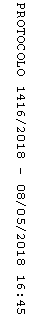 